Administrative Procedure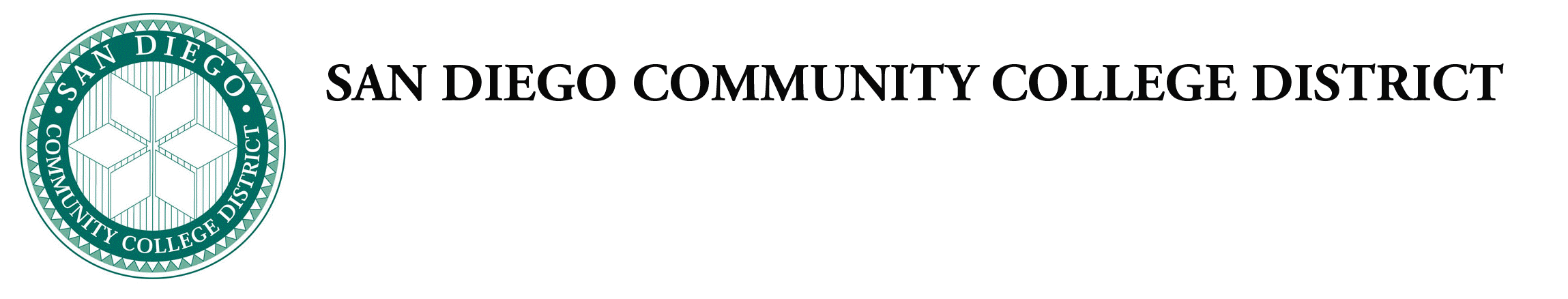 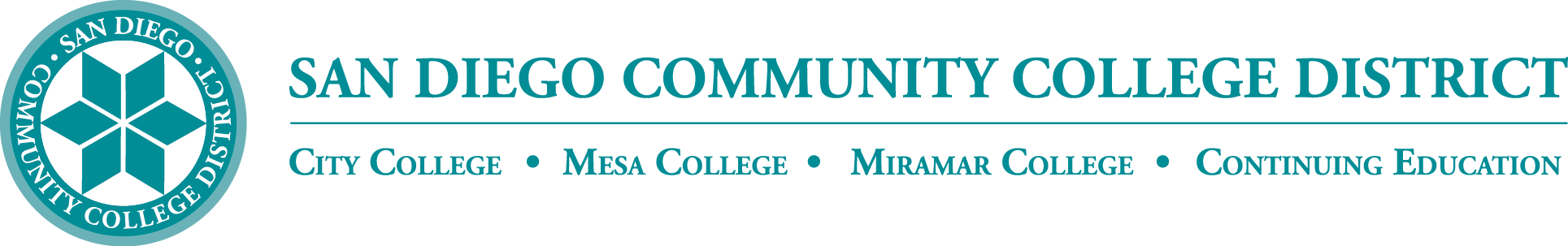 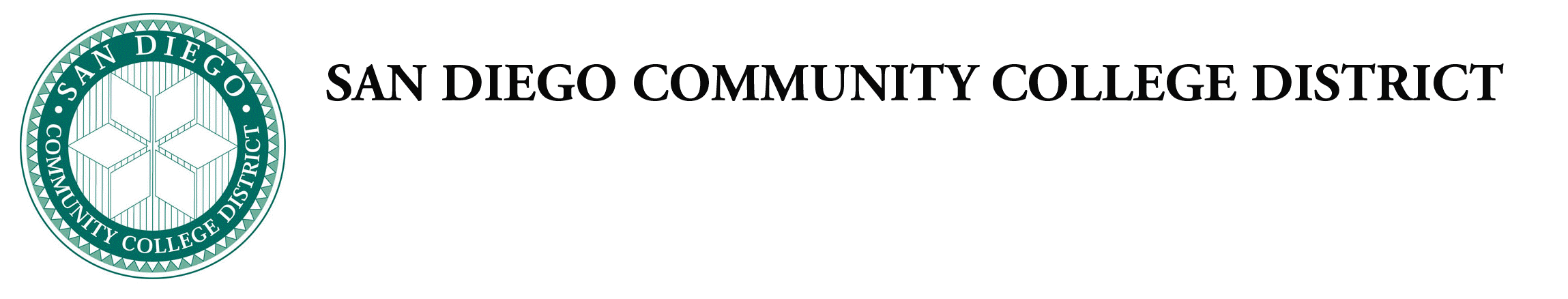 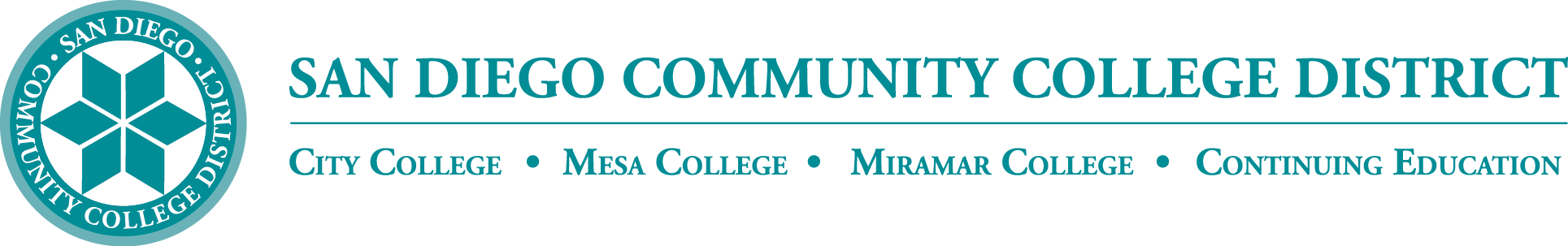 Chapter 4—Instructional Services AP 4025.2 PHILOSOPHY AND CRITERIA FOR BACCALAUREATE DEGREES Chancellor’s Cabinet First Reading: Chancellor’s Cabinet Second Reading: DGC First Reading: DGC Second Reading: Bachelor of Science (BS) Degrees The Bachelor of Science degree is intended for students interested in high-level career technical education.   The following is required for all BS Degrees: A combination of lower division and upper division coursework totaling a minimum of 120 semester units (180 quarter units) that are applicable to a baccalaureate degree as defined within this procedure. Completion of the CSU General Education Breadth or Intersegmental General Education Transfer Curriculum pattern. Completion of a minimum of 40 semester units (60 quarter units) of upper division courses, including a minimum of nine semester units (13.5 quarter units) of upper division general education. An identified major that includes a minimum of 18 semester units (27 quarter units) of lower division courses and 31 semester (46.5 quarter units) of upper division courses;A minimum of 12 semester degree applicable units (18 quarter units) must be completed in residence at the college granting the degree.   
Lower Division Coursework Lower division courses shall be consistent with the requirements for the associate degree applicable credit courses outlined in the California Code of Regulations (CCR) title 5, Section 55062. These courses include the following:All lower division courses accepted toward a baccalaureate degree granted by the California State University (CSU) or University of California (UC) or designed to be offered for transfer; and Credit, courses that apply to the major or area of emphasis in career technical fields that would typically be applicable to an associate degree.Lower Division General EducationStudents shall complete CSU General Education Breadth (CSU GE) or the Intersegmental General Education Transfer Curriculum (IGETC) general education pattern.Students who have earned a baccalaureate degree from a regionally accredited institution, but who have not completed CSU GE Breadth or IGETC, must fulfill any missing requirements.Lower Division Major RequirementsStudents shall complete at least 18 semester units (27 quarter units) of identified lower division coursework in the baccalaureate degree major. A “major” is defined as a single field of study or related fields, as listed in the community college’s Taxonomy of Programs.  Upper Division Coursework Upper division courses apply knowledge obtained at the lower division level with demonstrated additional critical thinking through writing, oral communication, or computation. Upper division coursework may also encompass research elements, workforce training, apprenticeships, internships, required practicums or capstone projects. Upper division courses typically will have one or more lower or upper division prerequisites. Courses that have been designated as upper division are only intended to be applicable to baccalaureate degrees. Upper division requirements include the following:A minimum of 40 semester units (60 quarter units) of upper division coursework; andA minimum of nine semester units (13.5 quarter units) of upper division general education courses.Upper Division General EducationStudents shall complete at least nine semester units (13.5 quarter units) of upper division general education courses from at least two disciplines outside of the major, one of which must have an emphasis in written communication, oral communication or computation.Students may complete upper division general education courses in any discipline, but the courses should relate to the required coursework for the baccalaureate degree. Upper division general education courses are only intended for baccalaureate degree students and should only be open to students who are enrolled in a California Community College baccalaureate program.  Upper Division Major RequirementsStudents shall complete a minimum of 31 semester upper division units (46.5 quarter units) with a grade of “C” or better within the identified major for the baccalaureate degree. A “major” is defined as a single field of study or related fields, as listed in the community college’s Taxonomy of Programs.  Program RecencyProgram Recency may be established to require major courses to be completed within a minimum of 36 months prior to the date of awarding the degree and shall:Be established by discipline faculty only if it has been determined a significant lapse of time will have an impact on a student’s ability to successfully fulfill the degree’s goals and objectives; Be stated in the college catalog; andBe required of all students in the program.References:California Code of Regulations, title 5, Sections 55061; 55062, 55070, 55072, 51022, 55130, 55600 et seq. Education Code: Section 70901, 70902, 78106WASC/ACCJC Accreditation Standard II.A.Adopted:Supersedes: New ProcedureDate Approved:  